TUGAS AKHIRSISTEM INFORMASI PERHITUNGAN PAJAK BUMI DAN BANGUNAN KANTOR PELAYANAN, PENYULUHAN DAN KONSULTASI PERPAJAKAN KABUPATEN LUMAJANG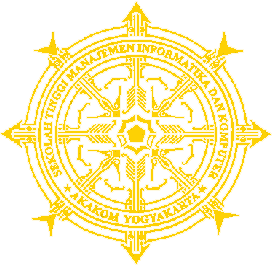 Disusun Oleh:INTAN PURNAMASARINo. Mhs.	:    083210002Jurusan	:    Komputerisasi AkuntansiJenjang	:    Diploma TigaSEKOLAH TINGGI MANAJEMEN INFORMATIKA DAN KOMPUTERAKAKOM YOGYAKARTA2011